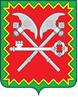 СОВЕТ ДЕПУТТОВГОРОДСКОГО ПОСЕЛЕНИЯ - ПОСЕЛОК КОЗЛОВО===========================================================РЕШЕНИЕ    «14» мая 2014 г.                                      пгт. Козлово                                                     № 55«Об  утверждении отчета по исполнению бюджета МО городскоепоселение  - поселок Козлово за 2013 год»Обсудив представленный администрацией МО городское поселение - посёлок Козлово отчёт об исполнении бюджета МО городское поселение - посёлок Козлово за 2013 год, руководствуясь статьей 14 и 52 Федерального закона от 6 октября 2003 г. № 131-ФЗ «Об общих принципах организации местного самоуправления в Российской Федерации», Бюджетным кодексом РФ, Уставом МО городское поселение - посёлок Козлово, Положением о бюджетном процессе в городском поселении - посёлок Козлово Конаковского района Тверской области, Совет депутатов городского поселения - посёлок Козлово РЕШИЛ:1. Признать состоявшимися публичные (общественные) слушания, проведенные 14 мая 2014 года,  по обсуждению вопроса:            - утверждение отчета об  исполнении бюджета городского поселения – поселок Козлово за 2013 год.2. Утвердить отчет об исполнении бюджета МО городское поселение - поселок Козлово за 2013 год:- доходы в сумме 15484,211 тыс. руб.;- расходы в сумме 16689,117 тыс. руб.,- дефицит бюджета МО городское поселение - поселок Козлово в сумме 1204,906 тыс. руб.3. Утвердить исполнение:по источникам финансирования дефицита бюджета МО городское поселение - поселок Козлово за 2013 год согласно приложению 1 к настоящему решению;по поступлениям доходов в бюджет МО городское поселение - поселок Козлово за 2013 год согласно приложению 2 к настоящему решению;- по распределению расходов бюджета городского поселения - поселок Козлово за 2013 год по разделам и подразделам функциональной классификации бюджетов Российской Федерации согласно приложению 3 к настоящему решению;- по распределению расходов бюджета городского поселения - поселок Козлово за 2013 год по разделам и подразделам, целевым статьям и видам расходов согласно приложению 4 к настоящему решению;- по ведомственной структуре расходов городского поселения - поселок Козлово за 2013 год согласно приложению 5 к настоящему решению.4. Решение вступает в силу со дня его принятия и подлежит обнародованию в установленном порядке.Глава городского поселения –поселок Козлово                                                                                А.Н.Нечаев 14 мая 2014 года